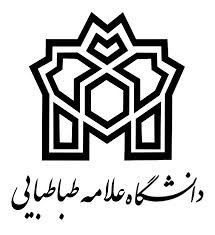 جدول رشته هاي دوره دكتري دانشگاه علامه طباطبايی در سال تحصیلی 99-98(برای پذیرش دانشجو ی بدون آزمون و با استفاده از سهمیه استعدادها ی درخشان )      جدول رشته هاي دوره دكتري دانشگاه علامه طباطبايی در سال تحصیلی 99-98(برای پذیرش دانشجو ی بدون آزمون و با استفاده از سهمیه استعدادها ی درخشان )جدول رشته هاي دوره دكتري دانشگاه علامه طباطبايی در سال تحصیلی 99-98(برای پذیرش دانشجو ، بدون آزمون و با استفاده از سهمیه استعدادها ی درخشان )                                                                                                                                  معاونت آموزشي دانشگاه                                                                                                                                 گروه استعداد هاي درخشان عنوان دانشكده مربوطعنوان دانشكده مربوطعنوان رشته / گرايش  دکتریعنوان رشته / گرايش  دکتریرشته كارشناسي ارشد قابل قبول برای تحصیل در دوره دکتری بدون آزمونرشته كارشناسي ارشد قابل قبول برای تحصیل در دوره دکتری بدون آزمونادبیات فارسی و زبانهای خارجیادبیات فارسی و زبانهای خارجیآموزش زبان انگليسيآموزش زبان انگليسيآموزش زبان انگليسي آموزش زبان انگليسي ادبیات فارسی و زبانهای خارجیادبیات فارسی و زبانهای خارجیزبان شناسي زبان شناسي زبان شناسي زبان شناسي ادبیات فارسی و زبانهای خارجیادبیات فارسی و زبانهای خارجیزبان و ادبیات فارسی زبان و ادبیات فارسی زبان و ادبیات فارسی محضزبان و ادبیات فارسی- ادبیات تطبیقیزبان و ادبیات فارسی محضزبان و ادبیات فارسی- ادبیات تطبیقیادبیات فارسی و زبانهای خارجیادبیات فارسی و زبانهای خارجیفلسفه گرایش فلسفه یونان و قرون وسطیفلسفه گرایش فلسفه یونان و قرون وسطیفلسفه و کلیه گرایش های آنفلسفه و کلیه گرایش های آنادبیات فارسی و زبانهای خارجیادبیات فارسی و زبانهای خارجیفلسفه هنرفلسفه هنرفلسفه و کلیه گرایش های آن – پژوهش هنرفلسفه و کلیه گرایش های آن – پژوهش هنرادبیات فارسی و زبانهای خارجیادبیات فارسی و زبانهای خارجیمنطق با رویکرد فلسفیمنطق با رویکرد فلسفیفلسفه منطق – منطق ریاضی – فلسفه علم- فلسفهفلسفه منطق – منطق ریاضی – فلسفه علم- فلسفهادبیات فارسی و زبانهای خارجیادبیات فارسی و زبانهای خارجیفلسفه و کلام اسلامیفلسفه و کلام اسلامیفلسفه و کلام اسلامیفلسفه و کلام اسلامیادبیات فارسی و زبانهای خارجیادبیات فارسی و زبانهای خارجیزبان و ادبیات عربیزبان و ادبیات عربیزبان و ادبیات عرب – مترجمی زبان عربیزبان و ادبیات عرب – مترجمی زبان عربیحقوق و علوم سياسيحقوق و علوم سياسيحقوق بين الملل عموميحقوق بين الملل عموميحقوق بین الملل عمومی- حقوق بشرحقوق بین الملل عمومی- حقوق بشرحقوق و علوم سياسيحقوق و علوم سياسيحقوق جزا و جرم شناسيحقوق جزا و جرم شناسيحقوق جزا و جرم شناسی – حقوق کیفری اطفال و نوجوانانحقوق جزا و جرم شناسی – حقوق کیفری اطفال و نوجوانانحقوق و علوم سياسيحقوق و علوم سياسيحقوق عمومیحقوق عمومیحقوق عمومی – حقوق ارتباطات – حقوق بشرحقوق عمومی – حقوق ارتباطات – حقوق بشرحقوق و علوم سياسيحقوق و علوم سياسيعلوم سياسي گرایش جامعه شناسی سياسيعلوم سیاسی گرایش اندیشه سیاسیعلوم سياسي گرایش جامعه شناسی سياسيعلوم سیاسی گرایش اندیشه سیاسیعلوم سياسي – انديشه سياسي در اسلامعلوم سياسي – انديشه سياسي در اسلامحقوق و علوم سياسيحقوق و علوم سياسيروابط بين المللروابط بين المللروابط بين الملل – مطالعات منطقه ايروابط بين الملل – مطالعات منطقه ايعلوم اجتماعی علوم اجتماعی جامعه شناسی – جامعه شناسی سیاسیجامعه شناسی – جامعه شناسی سیاسیجامعه شناسی – پژوهش اجتماعی – مطالعات فرهنگی –جمعیت شناسی – مطالعات زنانجامعه شناسی – پژوهش اجتماعی – مطالعات فرهنگی –جمعیت شناسی – مطالعات زنانعلوم اجتماعی علوم اجتماعی مددکاری اجتماعیمددکاری اجتماعیمددکاری اجتماعی – مدیریت خدمات اجتماعی مددکاری اجتماعی – مدیریت خدمات اجتماعی علوم اجتماعی علوم اجتماعی رفاه اجتماعیرفاه اجتماعیبرنامه ریزی رفاه اجتماعی –برنامه ریزی توسعه منطقه ای –برنامه ریزی شهری – مدیریت خدمات اجتماعی – مطالعات زنانبرنامه ریزی رفاه اجتماعی –برنامه ریزی توسعه منطقه ای –برنامه ریزی شهری – مدیریت خدمات اجتماعی – مطالعات زنانالهیات و معارف اسلامیالهیات و معارف اسلامیمدرسی معارف اسلامی –انقلاب اسلامیمدرسی معارف اسلامی –انقلاب اسلامیالهیات و معارف اسلامی و کلیه گرایش های آنالهیات و معارف اسلامی و کلیه گرایش های آنالهیات و معارف اسلامیالهیات و معارف اسلامیمدرسی معارف اسلامی-مبانی نظری اسلاممدرسی معارف اسلامی-مبانی نظری اسلامالهیات و معارف اسلامی و کلیه گرایش های آنالهیات و معارف اسلامی و کلیه گرایش های آنعنوان دانشكده مربوطعنوان دانشكده مربوطعنوان رشته / گرايش  دکتریرشته كارشناسي ارشد قابل قبول برای تحصیل در دوره دکتری بدون آزمونروان شناسي و علوم تربيتيروان شناسي و علوم تربيتيآموزش عالي-مديريت آموزش عاليمديريت‌آموزشي –  برنامه ريزي آموزشي –مدیریت و   برنامه ریزی آموزش عالی- تحقیقات آموزشی وآموزش و بهسازی منابع انسانیروان شناسي و علوم تربيتيروان شناسي و علوم تربيتيتكنولو‍‍ژي آموزشيکلیه گرایش های علوم تربیتی /رشته های آموزش علوم پایهآموزش کامپیوتر-نرم افزار/علوم کامپیوتر(سیستم های نرم افزاری) – تکنولوژی آموزشی در علوم پزشکیروان شناسي و علوم تربيتيروان شناسي و علوم تربيتيروان شناسي روان شناسي عمومي – روان شناسي باليني – روان شناسی صنعتیروان شناسي و علوم تربيتيروان شناسي و علوم تربيتيروان شناسي و آموزش كودكان استثناييروان شناسي و آموزش كودكان استثناييروان شناسي و علوم تربيتيروان شناسي و علوم تربيتيسنجش و اندازه گیریسنجش و اندازه گیریروان شناسي و علوم تربيتيروان شناسي و علوم تربيتيفلسفه تعلیم و تربیتفلسفه تعلیم و تربیت روان شناسي و علوم تربيتيروان شناسي و علوم تربيتيمدیریت آموزشیمدیریت آموزشیروان شناسي و علوم تربيتيروان شناسي و علوم تربيتيبرنامه ریزی درسیبرنامه ریزی درسی –تکنولوژی آموزشی-برنامه ریزی آموزشی-مدیریت آموزشی-فلسفه تعلیم و تربیت – تحقیقات آموزشیروان شناسي و علوم تربيتيروان شناسي و علوم تربيتيمشاورهمشاوره و کلیه گرایش های آنروان شناسي و علوم تربيتيروان شناسي و علوم تربيتيروان شناسي تربيتيروان شناسي تربيتي – مشاوره مدرسه – روان شناسی عمومیاقتصاداقتصادعلوم اقتصادی گرایش اقتصاد پولیعلوم اقتصادي و كليه گرايشهاي آناقتصاداقتصادعلوم اقتصادی – اقتصاد بین المللعلوم اقتصادي و كليه گرايشهاي آنتربیت بدنی و علوم ورزشیمدیریت ورزشیمدیریت ورزشی و کلیه گرایش های آنعلوم ارتباطاتعلوم ارتباطاتعلوم ارتباطاتعلوم ارتباطات اجتماعی –روزنامه نگاری-مطالعات فرهنگی و رسانه – مدیریت رسانهعنوان دانشکده مربوطعنوان رشته و گرایش دکتریرشته كارشناسي ارشد قابل قبول برای تحصیل در دوره دکتری بدون آزمونمديريت و حسابداريحسابداريحسابداري مديريت و حسابداريگردشگري مديريت جهانگردي مديريت و حسابداريمديريت صنعتی – توليد و عملياتمدیریت صنعتی و کلیه گرایش های آنمهندسی صنایع با کلیه گرایشهای آنمدیریت کسب و کار با گرایش مرتبط( عملیات و زنجیره تامین)مديريت و حسابداريمالی گرایش بانکداریمدیریت کسب و کار گرایش مالی مدیریت مالیمالی کلیه گرایشهابانکداری اسلامیمديريت و حسابداريمديريت بازرگاني-رفتار سازماني و مديريت منابع انسانيمديريت بازرگاني-مديريت بازاريابيمديريت بازرگاني –مدیریت سياست گذاري بازرگانيمديريت بازرگاني و كليه گرايشهاي آنمدیریت اجراییمدیریت کسب و کار با گرایش های استراتژی و بازاریابی و رفتار و منابع انسانیمدیریت کسب و کارمديريت و حسابداريمديريت تكنولوژي – مدیریت تحقیق و توسعهمديريت صنعتي و كليه گرايشهاي آن _مديريت تكنولوژی – مهندسی صنایع – کارآفرینی مدیریت کسب و کار باگرایش مرتبط( فناوری)مديريت و حسابداريمديريت دولتي –تصميم گيري و خط مشي گذاري عموميمديريت دولتي –مديريت منابع انسانيمدیریت دولتی-مدیریت تطبیقی و توسعهمديريت دولتي و كليه گرايش هاي آنمدیریت شهری – کار آفرینیمديريت و حسابداريمديريت فناوري اطلاعات – مدیریت خدمات و توسعه فناوریمديريت فناوري اطلاعات – مهندسی کامپیوتر- مهندسی فناوری اطلاعات-مهندسی صنایععلوم ریاضی و رایانهآمارآمار و کلیه گرایش های آن